Konfederace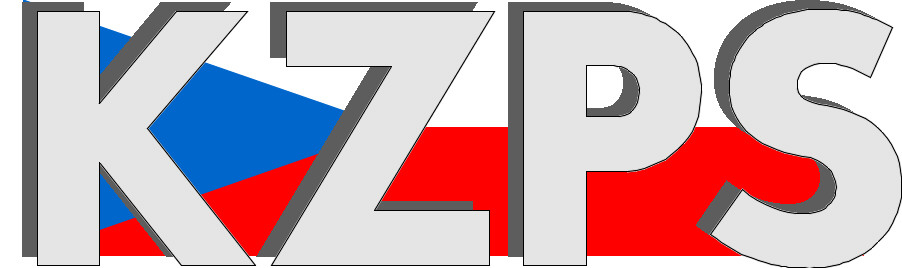 zaměstnavatelských a podnikatelských svazů ČR Sekretariát:	    	 Václavské nám. 21	               tel.: 222 324 985                   	 110 00 Praha 1		               fax: 224 109 374  	            	            mail: kzps@kzps.cz S t a n o v i s k o Konfederace zaměstnavatelských a podnikatelských svazů ČRk materiálu „Doplnění dokumentu Surovinová politika České republikyv oblasti nerostných surovin a jejich zdrojů“	V rámci mezirezortního připomínkového řízení jsme obdrželi uvedený návrh. K němu Konfederace zaměstnavatelských a podnikatelských svazů ČR (KZPS ČR) uplatňuje následující zásadní připomínky:ObecněPostup, kdy je ministerstvům a orgánům státní báňské správy usnesením vlády uloženo, aby při rozhodování ve správním řízení přihlédly i k jiným kritériím, které jim toto usnesení stanoví, je v rozporu se zákonem. V Doplnění dokumentu Surovinová politika České republiky v oblasti nerostných surovin a jejich zdrojů (dále jen Doplnění) se opět objevují snahy o jeho nepřímou novelizaci. Je to v rozporu se zásadou právní jistoty, zásady legitimního očekávání a v rozporu s ochranou důvěry v právo. Změna právních předpisů nelegislativním aktem a bez jeho řádného vyhlášení v souladu s Ústavou ČR je v rozporu se zásadou poznatelnosti práva.Zásadní připomínkaPřipomínky k Předkládací zprávě.Předkládací zpráva uvádí, že změny ve složení nově vyčleněných skupin nerostů lze, z důvodů podnikatelské stability, činit pouze formou aktualizace Státní Surovinové politiky. Dle našeho názoru jakékoliv další členění vyhrazených nerostů, které je svázáno s doplněním podmínek v oblasti povolování hornické činnosti, lze činit pouze novelou zákona. Požadujeme vysvětlit.Zásadní připomínkaV bodě 1) doporučujeme vypustit slova „na základě tohoto oznámení může být podána další konkurenční nabídka, např. od podniků s většinovou státní účastí z oborů geologie, hornictví a energetiky“ pro nadbytečnost.Na str. 3 Předkládací zprávy uprostřed je věta, která končí "+ Švýcarsko na Islandu". Toto sdělení nedává smysl.Připomínky k jednotlivým částem Doplnění Státní surovinové politiky.K části 3.2.9.1 Kritické a super kritické nerostné suroviny.U kategorií nerostů strategického významu, písm. a) a b) je možno vypustit slova“ lehkých“ a slova „prvky těžkých vzácných zemin“ pro nadbytečnost. Pokrývá to dikce horního zákona v § 3, písm. h).Bod 2) – Nově stanovit kritéria může pouze zákon.Prostým konstatováním v koncepčním dokumentu, že ve vymezených případech, v rozporu s právní úpravou, není zadavatelem průzkumného území ten, jemuž bylo průzkumné území stanoveno (případně na něj převedeno) je ustanovení nezákonné a bez právních účinků. Navržená úprava je natolik právně vadná, že může přinášet řadu soudních sporů.Bod 3) - Zahájení řízení není limitováno stanoviskem vlády, nýbrž obecně § 44 zák. č. 500/2004 Sb., a v našem případě § 4a, odst. (3), zák. č. 62/1988 Sb.Bod 4) – Stav, kdy přidělení průzkumných práv je vázáno další podmínkou na stát jako zadavatele geolog. prací, je v rozporu s § 4a, odst. (5), zák. č. 62/1988 Sb. Bod 5)Do Doplnění státní surovinové politiky navrhujeme doplnit následující text:Pro fyzické a právnické osoby je Doplnění státní surovinové politiky účinné okamžikem účinnosti novelizace zákona č. 44/1988 Sb. (Horní zákon), zákona č. 62/1988 Sb. (Zákon o geologických pracích) a zákona č. 61/1988 Sb. (Zákon o hornické činnosti), resp. účinností posledního z nich, která je tímto Doplněním Státní surovinové politiky, předvídána. Datum účinnosti pak zveřejní Ministerstvo průmyslu a obchodu na svých webových stránkách.Ustanovení Doplnění státní surovinové politiky se uplatní výhradně na nová ke dni účinnosti Doplnění Státní surovinové politiky nestanovená průzkumná území a na nová ke dni účinnosti Doplnění Státní surovinové politiky nenalezená ložiska vyhrazených nerostů. Správní řízení zahájená před dnem účinnosti Doplnění Státní surovinové politiky se dokončí dle dosavadního znění Státní surovinové politiky a dosavadního znění právních předpisů. Navrhovaný text nahrazuje bod 5) kapitoly 3.2.9.1.K části 3.2.9.3   Kritéria pro posouzení žádosti o předchozí souhlas se stanovením DP                                                                                                                                                                                                                                                                                                                                                                         Bod d), - není zákonnou podmínkou pro udělení předchozího souhlasu se stanovením DP. Rozpor s § 24, odst. (2), zákona č. 44/1988 Sb. Jedná se de facto o další předchozí souhlas obce a orgánu územního plánování. V Horním zákoně musí být stanoveny zvláštní podmínky přednostního práva na získání předchozího souhlasu k podání návrhu na stanovení dobývacího prostoru pro superkritické vyhrazené nerosty, a to tak, že přednost pro získání předchozího souhlasu má ten, kdo provedení geologických prací financoval, jestliže taková osoba toto právo neuplatní, pak zadavatel průzkumného území.Výše navrženu úpravou textu bude naplněn cíl vlády v případě, že budou geologické práce pro superkritické vyhrazené nerosty financovány ze státního rozpočtu, bude mít stát přednostní právo na získání předchozího souhlasu, a tedy následně právo volby, komu taková dobývací práva převede.MŽP má kompetence pro hodnocení bodů, zejména bodů b) až d)?K části 3.2.9.4   Kritéria pro posouzení žádosti o povolení hornické činnosti.Body a), b), c) - nejsou zákonné podmínky pro povolení hornické činnosti. Rozpor s § 10, odst. (8), zák. č. 61/1988 Sb. a vyhlášky č. 104/1988 Sb., § 6, Příloha č. 3.Výše uvedené připomínky k jednotlivým částem Doplnění jsou zásadní.Kontaktní osoby:JUDr. Václav Amort		e-mail:	amort@zsdnp.cz			tel:	224 230 588Dr. Jan Zikeš			e-mail: zikes@kzps.cz				tel:	222 324 985V Praze dne 4. prosince 2019 										        Jan W i e s n e r		                                                                            			             prezident